МУНИЦИПАЛЬНОЕ  ОБРАЗОВАТЕЛЬНОЕ   УЧРЕЖДЕНИЕ    ДОПОЛНИТЕЛЬНОГО ОБРАЗОВАНИЯ    ДЕТЕЙ«ДОМ ДЕТСКОГО ТВОРЧЕСТВА»ПИТЕРСКОГО  РАЙОНА    САРАТОВСКОЙ  ОБЛАСТИ«Будущие первоклассники»мероприятие на летней досуговой площадке                                                                Педагог дополнительного образования                                                                МОУДОД   «Дом детского творчества»                                                                Светлана  Александровна  Б а р м и н а  Питерка2013Цели:Способствовать развитию речи, познавательных интересов, мыслительных операций (анализ, синтез, внимание, память, мышление), двигательной моторики, творческих способностей у детей.Воспитывать в детях стремление к знаниям, умение работать в команде, оказывать помощь товарищу, аккуратность, самоконтроль и саморегуляцию; рефлексию.Создать положительный настрой у детей и родителей перед началом учебного года.  Показать родителям готовность первоклассников к занятиям.Задачи: * развивать фантазию  и умение ориентироваться в пространстве;          * побуждать детей к активному участию к театральной игре;          * учить четко, проговаривать слова, сочетая движения и речь;          * воспитывать коммуникативные навыки общения.Оборудование:Свидетельство о прохождении испытаний «Будущий первоклассник»Ход мероприятия:Рада приветствовать вас дорогие друзья!Я пришла познакомиться с вами и проверить,  готовы ли вы стать будущими первоклассниками?!Давайте знакомиться!Меня зовут Светлана Александровна Бармина. Я педагог дополнительного образования Дома детского творчества. А теперь скажите, как вас зовут? А знаете ли вы, какая у вас рука левая, а какая правая? Давайте проверим все ли знают?!Это 1 ступенька-испытание:Встаньте, пожалуйста, в круг и поднимите правую руку, а теперь левую. Вы конечно же знаете,  что воспитанные люди всегда со всеми здороваются. Как они это делают?  Сейчас мы с вами сыграем в игру «Повернись и поздоровайся».  Повторяйте  за мной слова песни и движения.Коммуникативная игра «Повернись и поздоровайся»(по Д. Вину, А. Оулдфилд)Дети встают в круг и выполняют движения под песнюСкажите, пожалуйста, знаете ли вы,  сколько лет вам предстоит учиться в школе?Каждый год из класса в класс, вы будете подниматься как по ступенькам к новым знаниям. Путь не простой – порою очень сложный. От каждого из вас зависит как вы будете справляться. Попадете ли вы в Лень-озеро или сможете устоять?  Хватит ли у вас терпения и настойчивости справиться с трудностями, какими вы станете друзьями? Потому что в школе многие приобретают друзей на всю жизнь!Ступенька-испытание 2. Все люди разные, но есть много общего, что объединяет людей.  Давайте узнаем, что есть общего у нас?!Встаньте, пожалуйста, рядом у кого:одинаковое имяодинаковый цвет волос одинаковый цвет глаз           кто пришел в кроссовках, а кто в сандалияхкто в шортах, а кто в юбке, платьеу кого присутствует в одежде белый, красный (синий, желтый) цвет кто умеет прыгать на одной ноге кто знает сколько пальцев на одной руке. А на 2х? кто в сентябре идет в 1 класс и т.п.Оказывается здесь все идут в сентябре в 1 класс!  Просто замечательно!          Ступенька- испытание  3.Вы уже знаете, что вам придется в школе учить уроки, отвечать у доски?!Давайте потренируемся?! Вам сейчас предстоит по очереди выходить к доске, представиться и сказать «Я первоклассник!» а мы поддержим каждого аплодисментами. Порою очень трудно и волнительно встать перед аудиторией и что-либо сказать.Молодцы!Дети выходят, называют свое имя и говорят «Я первоклассник!» кому трудно дается слово «первоклассник» могут произнести «Я иду в первый класс!»Поделитесь своими ощущениями. Кто волновался стоя рядом со мной? Кому было страшно глядя на своих товарищей произносить фразу «Я первоклассник!»?Не стоит так сильно переживать и волноваться, ведь каждый ученик обязательно за школьную жизнь миллион раз стоит у доски и отвечает урок.  Ступенька-испытание 4.Скажите, пожалуйста, как настоящие ученики должны стоять у доски и сидеть за партами? Ответы детей.Правильно необходимо спину держать ровно! А что еще нужно делать, чтобы ваша осанка была красивой? Ответы детей.Молодцы! Всё правильно! Во время занятий в школе у вас будут физкультпаузы. А еще во время перемен вы сможете подвигаться. Но на уроке необходимо сидеть ровно, слушать учителя и выполнять задания. Сейчас вы по очереди покажите мне какие упражнения вы знаете и как вы их все дружно выполняете!Дети по очереди показывают гимнастические упражнения.Ступенька-испытание 5.Вы уже знаете, что на уроках вам нужно будет очень внимательно слушать учителя и хорошо запоминать, что она вам будет говорить. Для этого вам нужно развивать память. Чтобы проверить какая у вас память мы сейчас поиграем в  Игру «Неиспорченный телефон»(Цель игры: зафиксировать в сознании учащихся проблемы, связанные с неумением слушать. Нацелить на овладение способами активного слушания)Сейчас мы будем играть в игру «Неиспорченный телефон». Задача участников - как можно лучше запомнить информацию и точно передать ее следующему. Передавать информацию будем один на один. Вначале желающие (5-6 участников) выйдут за дверь и будут заходить по одному. Первому из вошедших информацию передам я. Затем он передает ее следующему участнику, но уже без моей помощи, один на один. Второй участник - третьему и т.д. Запоминать информацию вы можете как хотите, допуская любые способы, кроме письменной записи. Пригласить желающих принять участие в игре пройти за дверь. Обратить внимание оставшихся на то, что они должны внимательно следить за происходящим, фиксируя:а) внимание участников;б) искажение информации.Они также должны соблюдать максимально возможную тишину, не подсказывать и не мешать играющим.Поставить в центре два стула, пригласить первого участника, сядьте и включите магнитофон. или прочитайте самиЯ сообщу вам информацию. Ваша задача выслушать ее и подробно передать следующему участнику.Информация: «Завуч Елена Юрьевна сказала, что звонила учитель физкультуры. У нее сын заболел свинкой. Поэтому завтра приходите ко второму уроку. А в четверг вместо физкультуры будет русский. Смирнов пусть зайдет к завучу лично».  Вы готовы передать информацию?В случае положительного ответа пригласить следующего. Если у первого будут вопросы, прояснить их. Повторять текст  вторично нельзя.После завершения игры обсудить следующие вопросы:Какими способами запоминания пользовались участники? Кто лучше запомнил информацию? Какая информация запоминалась легче? Какие искажения информации были допущены? С чем они связаны?Сначала по очереди высказываются игроки, затем наблюдатели. Итог: 1. Не стесняйтесь задавать вопросы, проясняйте непонятное.2. При необходимости повторяйте информацию в присутствии собеседника его или своими словами.3. Старайтесь выделить самую суть сообщения, игнорируя в случае необходимости второстепенные детали.4. Учитывайте, что в восприятии информации большую роль играет прошлый опыт каждого собеседника.5. Желательно подвести итог состоявшемуся разговору.Ступенька-испытание 6.Вам  наверное взрослые уже говорили, как нужно себя вести в школе, на уроках? Ответы детей.Молодцы! Правильно! А как тихо себя ведут мышки, сможете показать?Упражнение  «Мышки» Сл..А. Г.МихайловойОписание движенийВышли мышки как-то, раз	Дети ходят врассыпную.Посмотреть,  который час.	Смотрят  из-под  руки  вправо,   влево.Раз, два, три, четыре, мышки	Выполняют движения рукамиДернули за гири.	вверх-вниз  (дергают  веревку).Вдруг раздался страшный звон.	Приседают и закрывают лицо руками.Убежали мышки вон.	Разбегаются  на места.По мере использования этого упражнения детям поясняется, как ведут себя мышки: маленькие зверьки, очень осторожные, поэтому у них маленькие шажки, частые остановки — чтобы убедиться в своей безопасности. Мышки пошалили — дернули часы за гири, а когда раздался звон, испугались и убежали.Упражнение создает яркий образ и детям хочется завершить его игрой. Поэтому преподаватель может пойти им навстречу и провести игру. Считалкой выбирается кот, который сладко спит в сторонке. Когда напуганные мышки убегают, услышав звон часов, он просыпается и ловит их.Какие игры вы знаете, где мышка является одним из героев игры? Ответы детей. По окончанию нашего мероприятия вы сможете поиграть в игру «Кот и мыши».Игра: «Кот и мыши»   русская народнаяХод игры:Мыши водят хоровод.                                                      Дети, взявшись за руки,  На лежанке дремлет кот.                                          идут по кругу вокруг кота. -Тише, мыши не шумите!                                                       Грозят пальчиком. Кота Ваську не будите. Как проснется Васька-кот -             Вытягивают вперед руки ладонями вверх. Разобьёт весь хоровод.                              Поочередно поднимают и опускают                                                  согнутые в локтях руки, пальцы сжаты в кулаки. Шевельнул ушами кот -                                                         Убегают на места. И исчез весь хоровод!Ступенька-испытание 7.Как вы  думаете, какие качества личности вам пригодятся во время учебы?Любознательность, Наблюдательность, Усидчивость, Внимательность, Терпение, Аккуратность, Умение слушать и слышать,  что говорит учитель, товарищи.А что  означают эти слова?Вы любите слушать различные истории, сказки?Я хочу вам рассказать одну историю. Посмотрим, как вы умеете внимательно слушать.Как Ежунька уроки делать научился(Боргоедова Виктория)Проблема • трудности в обученииВ семье моих знакомых ежей родился ребенок — ежонок. Решили родители назвать его Ежунькой. Был он таким же ребенком, как и остальные дети, — любил играть, временами шалил и шкодил, правда, не нарочно, а просто по молодости и неопытности. И так он весело проводил свое время день за днем, пока не узнал о том, что есть Школа. Спросил он у родителей, что это такое. Умный папа рассказал Ежуньке, что это место такое, куда дети ходят учиться писать, читать, дружить, узнавать, почему осенью листья желтые, откуда тучи приходят, как снежинки образуются и много-много других интересных вещей. И так захотелось Ежуньке узнать обо всем этом, что он упросил родителей отдать его в школу.После первого же дня учебы пришел Ежунька домой из школы грустный-прегрустный и говорит папе:Почти все понравилось мне в школе: и с другими ежатами учиться, и учительница, и книжки новые.А что же тебе не понравилось? Может быть, обидел тебя кто-нибудь? — спросил умный папа.Нет, никто не обидел. А не понравилось мне то, что уроки делать надо, а мне гулять хочется, да и не знаю я, что это за уроки такие и как их делать. Пробовал сделать домашнюю работу, да лень одолевает.Тут папа улыбнулся и говорит:-	Ты не расстраивайся, потому что проблема твоя решается легко, я тебе помогу. Но сначала я расскажу тебе сказку о медведе-рыбаке.Давным-давно жил на свете, в таком же лесном краю, как наш, медведь. Решил он заняться рыбалкой. Купил себе лодку, удочку, приманки и отправился рыбачить на Лень-озеро. Сел он в лодку, а грести ему лень. Попросил тогда медведь озеро перенести его на глубокое место, туда, где рыбы больше. Лень-озеро перенесло его. Медведь сидит в лодке на середине озера, а червяка наживить и удочку закинуть — не может. Вроде легко это сделать, да лень мишку охватила. Он подумал, что было бы неплохо вместе с лодкой опуститься на самое дно, чтобы рыба сама в лодку падала. Сделал мишка дырку в лодке. Лодка стала водой заполняться, а после и вовсе затонула и на дно опустилась. Лежит мишка на дне, а рыба сама к нему в лодку заплывает, уже и лодка полная, и воздуха мишке не хватает, а рыба все прибывает и прибывает. Тут взмолился мишка:-	Лень-озеро, отпусти меня. Я не твой, не ленивый. Забери свою рыбу, я и сам наловить смогу. Отпусти меня, пожалуйста.Тут неизвестная сила подхватила мишку и вынесла из воды. Стремглав помчался мишка от Лень-озера домой. А как прибежал к себе в дом, да отдышался, так и понял, что был не прав.Вот и вся сказка, — закончил папа.Я догадался, в чем мишка не прав был! — обрадовался Ежунька. — Мишка понял, что без труда не вытащишь и рыбку из пруда.Молодец, Ежунька, — похвалил папа, — а теперь пошли делать уроки.С тех пор Ежунька решил, что лучше он сделает уроки, чем сдастся Лень-озеру, тем более что на уроки уходит совсем немного времени, особенно если регулярно их делать.Чему учит эта история? Как вы думаете,  вас сможет Лень-озеро к себе на дно забрать? Что нужно, чтобы этого никогда не случилось? Ответы детей.А вот еще одна история:Мишкина        помощь (Медушевский В.)Жил-был маленький Мишка. Ему было только шесть лет, и родители считали его маленьким ребенком. А Мишка очень хотел вырасти большим. Но так как он не знал, что для этого нужно делать, то делал то, что любил больше всего: играл с ребятами и гулял по лесу. Правда, дети не любили с ним играть, потому что Мишка хоть и был маленький, но гораздо больше своих сверстников и сильнее. А еще Мишка боялся кого-нибудь нечаянно толкнуть или что-нибудь сломать и, как нарочно, всегда ломал или толкал. Поэтому дети обзывали его косолапым. Мишка не обижался на них, так как мама ему объяснила, что медведи все косолапые от рождения и им так удобно ходить за медом. И Мишка уходил гулять в лес, где было много интересного и необычного.Мишка рос очень быстро, и родители решили, что пора отдавать его в «Лесной уголок», где Старый Ворон и Умный Филин учили детей читать, считать и писать.Читать Мишка научился очень быстро. Он выучил многие слона и буквы во время своих прогулок, изучая надписи на табличках, которые показывали, кто где живет или куда ведет эта тропинка. Он был очень внимательным, потому что в лесу можно заблудиться.А вот с письмом у Мишки было трудно. Карандаш никак не хотел выводить красивые буквы и все время ломался. Лапа у Мишки была большая, когти острые, и он никак не мог написать буквы так же ровно, как в букваре, — они получались корявые, кривые или вообще не получались. Мишка так злился, что не хотел ходить в школу, где все дети писали хорошо, а его всегда ругали. Маленькому Мишке было очень грустно и одиноко, поэтому он стал чаще гулять и старался уходить все глубже в лес, где никто его не ругал.Однажды, во время своей очередной прогулки, Мишка ушел так далеко, как он еще никогда не заходил. Здесь все было незнакомо и кончились все тропинки, а дальше был глухой и темный лес. Домой ему не хотелось, он присел на пенек и стал думать, что дальше делать. Думал, думал и вдруг услышал в чаще крик. Мишка стал продираться через колючий кустарник, и здесь ему пригодились его сила и острые когти. Через некоторое время он увидел, как белочка, спустившаяся за шишкой, попала в болото, притворившееся красивой полянкой. Мишка, не долго думая, протянул белочке ветку от дерева и вытащил ее из болота.- Большое тебе спасибо, — сказала белочка, — ты спас мне жизнь. Моя мама говорила мне, что в лесу живут добрые звери, и ты один из них.Мишка скромно улыбнулся и пошел домой. И тут его осенило: нельзя, чтобы в коварное болото попал кто-нибудь еще. Надо предупредить всех, кто будет проходить мимо. И Мишка надрал березовой коры и начал писать таблички: «Осторожно, впереди — болото!» У него не получалось, когти рвали кору, буквы были такие корявые, что никто не смог бы прочесть, что там написано. Мишка не знал, что делать, и чуть не заплакал от обиды. А потом подумал: «А почему у других получается, а у меня нет? Наверное, нужно быть терпеливым и сильно постараться». Сел на пенек и стал выводить каждую букву до тех пор, пока они не стали такими же ровными и красивыми, как в книжках. Потом обошел болото, вбил таблички в землю и таким образом предупредил всех об опасности.Когда он вернулся домой, было поздно. Дома его уже ждали родители, Белка и Мудрый Еж. Белка  всем рассказала, какой поступок совершил медвежонок. А Мудрый Еж сказал: «Взрослые не те, кому много лет, а те, кто совершает взрослые и мужественные поступки, кто не боится трудностей и кто терпеливо доводит начатое дело до конца».И все, кто жил в округе, приходили благодарить Мишку за то, что он сделал для всех.А Мишка теперь очень хорошо писал. Он стал ходить в дальние уголки леса и везде, где находил препятствия, писал предупреждающие таблички.И все в лесу радовались, что у них живет такой надежный и смелый сосед — Маленький Мишка.О чем эта история? Когда  вы столкнетесь с проблемой • трудности в обучении вспомните Маленького Мишку, его настойчивость –знайте терпенье и труд все перетрут.Ступенька-испытание 8.Прошу вас перечислите мне, что должно быть у каждого ученика?Ответы детей. Портфель, ручка, дневник, тетради и т.д.Молодцы! Вот вам творческое задание:Что можно сделать с тетрадным листом, во что он может превратиться?Ответы детей. Как бурно у вас работает фантазия! Молодцы! ( показать детям как тетрадный лист превращается в конверт, стакан, самолет и прочие готовые изделия в технике оригами)Но школа это не только одни уроки. Это новые верные друзья. Это возможность участия в различных конкурсах и соревнованиях. Учась в школе вы можете посещать различные кружки и секции. В доме детского творчества  педагоги научат вас другим превращениям. Вы сможете развивать свой творческий потенциал, кругозор, глазомер. Научитесь делать много интересных и полезных вещей. С каждым днем, учебным годом вы будете подниматься все выше и выше по ступенькам знаний. Хочу вам пожелать чтобы вы твердо шли по ступенькам лестницы-знаний, и не падали вниз, а настойчиво шли вперед и выше к вершине школьных знаний.Мероприятие заканчивается подведением итогов: Как вы считаете, вы готовы быть школьниками? что нового мы узнали, какие выводы смогли сделать для себя.Вы прошли все испытания, и я хочу вручить вам свидетельство будущего первоклассника!Вручение свидетельств.Рекомендуемая  литература.Хухлаева О. В.  Практические материалы для работы с детьми 3-9 лет. Психологические игры, упражнения, сказки. — М.: Генезис, 2005. — 176 с: илл. — (Психологическая работа с детьми.)Идея свидетельства взята с интернет-сайта, к сожалению, адрес не сохранён.Свидетельствооб окончании испытаний«Будущий первоклассник» при МОУДОД«Дом детского творчества»вручается                                                   СВИДЕТЕЛЬСТВО   «Дом детского творчества»приглашает   Вас в свои детскиетворческие объединения: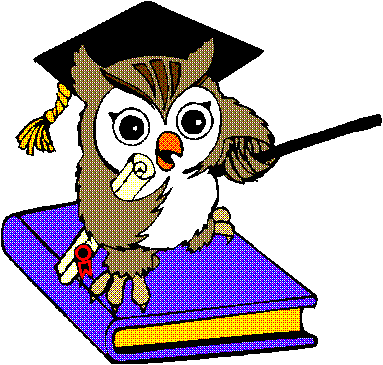 «Мастерица»Театр кукол «Сказка»«Изящная фантазия»«Веселая матрешка»«Синтез»                                                СВИДЕТЕЛЬСТВО   «Дом детского творчества»приглашает   Вас в свои детскиетворческие объединения:«Мастерица»Театр кукол «Сказка»«Изящная фантазия»«Веселая матрешка»«Синтез»Смотрим, кто справаДети поворачивают голову вправо и отставляют вправоправую руку, затем ставят ее на пояс. Смотрим, кто справа,                                                  Повторяют движение 1-й строчки. Это — наш друг,                                                        Приветственно наклоняют голову. И скажем вместе: «Привет!»                                   Хлопают правой ладонью по левому плечу ребенка, стоящего  справа.А кто там слева?                                               Повторяют те же движения в левую сторону.А кто там слева? Повторяют те же движения в левую сторону.Это — наш друг, Повторяют те же движения в левую сторону.И скажем вместе: «Привет!»В дорогу, девчонки,В дорогу, мальчишки!По лесенке знанийШагайте смелей!Чудесные встречиИ добрые книжкиСтупеньками будут на ней                           По лесенке знаний                            Вы сможете скоро                            Достичь недоступной                            Морской глубины,                            Спуститься под землю,                            Подняться на горы                            И даже дойти до Луны!  В дорогу, девчонки,В дорогу, мальчишки!По лесенке знанийШагайте смелей!Чудесные встречиИ добрые книжкиСтупеньками будут на ней                           По лесенке знаний                            Вы сможете скоро                            Достичь недоступной                            Морской глубины,                            Спуститься под землю,                            Подняться на горы                            И даже дойти до Луны!  